COMMON MARKET FOR EASTERN ANDSOUTHERN AFRICA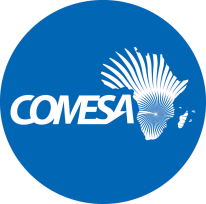 مكتب الأمين العام دعوة لتقدم لشغل المنصبين الشاغرين: (1) مدير إدارة معهد النقد بالكوميسا، و (2) الأمين التنفيذي لغرفة المقاصة بالكوميساأولاً: 	مدير إدارة معهد النقد بالكوميسا معهد النقد بالكوميسا هو أحد أذرع منظمة الكوميسا المسؤول عن القيام بجميع الأعمال التحضيرية لأجندة التكامل النقدي والمالي بالكوميسا، والتي تتوج في النهاية بالاتحاد النقدي. ولقد تشكل المعهد على يد لجنة محافظي البنوك المركزية بالكوميسا في اجتماعها الثالث عشر الذي عُقد في العاصمة القاهرة بجمهورية مصر العربية في نوفمبر 2008. وقد بدأت عمليات تشغيل المعهد في مارس 2011. المنصب 		: 	مدير إدارة معهد النقد بالكوميسا الدرجة الوظيفية 	: 	الفئة المهنية الخامسة (م5) مقر العمل 		: 	نيروبي – كينيا تاريخ البدء (مبدئياً) 	: 	أبريل 2022 الوظائف والمهامتتمثل الأنشطة المحددة لمعهد النقد بالكوميسا الموجهة نحو السياسات، حسب ما قررته لجنة محافظي البنوك المركزية بالكوميسا، في ما يلي: تصميم إطار عمل مناسب للسياسات النقدية، تصميم آلية مناسبة لسعر الصرف، تقديم الإرشاد والتوجيه الفني والسياسي بخصوص إنجازات برنامج عمل المعهد، إجراء البحوث والتحليلات، والاستعانة في ذلك عند اللزوم لفترات قصيرة بذوي الخبرات الفنية فيما يتعلق ببرنامج مواءمة السياسات النقدية والمالية بالكوميسا، الاتصال الفعال مع المنظمات المعنية بالتكامل على مستوى القارة والمستوى الإقليمي مثل الاتحاد الأفريقي والإياك والسادك والساكو فيما يتعلق بقضايا سياسات الاقتصاد الكلي، الاتصال الفعال مع ممثلي وكالات الدعم مثل الاتحاد الأوروبي واليونيكا وبنك التنمية الأفريقي ومنظمة التعاون والتنمية في الميدان الاقتصادي والوكالة الأمريكية للتنمية الدولية وصندوق النقد الدولي والبنك الدولي وغيرهم فيما يتعلق بقضايا سياسات الاقتصاد الكلي، ضمان عقد الحلقات النقاشية (السيمينارات) وورش العمل والدورات التدريبية القصيرة وغيرها من الفعاليات ذات المستوى الرفيع المعنية ببناء القدرات الإقليمية، تولي رئاسة اجتماعات المعهد، غير ذلك من الأنشطة والمهام التي قد توكلها هيئة المكتب إليه من حينٍ لآخر. المؤهلات والخبرات يجب أن يتمتع المرشح بالمؤهلات والخبرات التالية: لأن يكون حاصل على الأقل على درجة الماجستير في أي من تخصصات الاقتصاد النقدي أو الاقتصاد الكلي أو المالية والصيرفة، أن يكون مواطني دولة من الدول الأعضاء بالكوميسا، أن يكون لديه خبرة قوية ومثبتة لا تقل عن عشرة أعوام في قضايا السياسات النقدية والمالية، مع ضرورة تقديم ما يثبت من السجلات الخبرة والمعرفة بقضايا التكامل النقدي، أن يكون لديه سجل مثبت بالبحوث والمقالات المنشورة، أن يكون لديه خبرة بمدة خمسة أعوام على الأقل من العمل على المستوى الإداري. اللغات يتعين على المتقدم للمنصب إجادة اللغة الإنجليزية إجادةً تامة، وتعد المعرفة باللغة العربية و/أو الفرنسية ميزة إضافية. مدة التعيين يُعيَّن مدير الإدارة لمدة أربعة أعوام، ويكون له الحق في تجديد التعيين لمدة أربعة أعوام أخرى فقط لا غير. **********************ثانياً: 	الأمين التنفيذي لغرفة المقاصة بالكوميسا أنشأت منطقة التجارة التفضيلية (التي سبقت الكوميسا) غرفة للمقاصة في عام 1984 لغرض تيسير التجارة عن طريق استخدام العملات المحلية الوطنية في تسوية مدفوعات العمليات التجارية التي تجري فيما بين الدول الأعضاء، ومن ثم ترشيد استخدام موارد الصرف الأجنبي النادرة في تلك العمليات. ولكن مع تحرير سوق الصرف الأجنبي، لم يكن من الممكن الإبقاء على استخدام العملات الوطنية في المدفوعات عبر الحدود من خلال البنوك المركزية. ولقد قدمت غرفة المقاصة بالكوميسا ضمن جملة أمور أخرى النظام الإقليمي للمدفوعات والتسوية (ريبس)، والذي يسمح للدول الأعضاء نقل الأموال بطريقة أسهل وأيسر داخل إقليم الكوميسا. وينبني نظام الريبس على المعايير المفتوحة ويمكن كذلك للدول غير الأعضاء الوصول إليه. ويتمثل الهدف الرئيسي من نظام الريبس في تحفيز النمو الاقتصادي عن طريق إحداث زيادة في التجارة البينية داخل الإقليم بتمكين المستوردين والمصدرين من سداد واستلام الأموال مقابل السلع والخدمات من خلال منصة كفوءة وفعالة من حيث التكلفة. المنصب 		: 	الأمين التنفيذي لغرفة المقاصة بالكوميسا الدرجة الوظيفية 	: 	الفئة المهنية الخامسة (م5) مقر العمل 		: 	هراري – زيمبابوي تاريخ البدء (مبدئياً) 	: 	يوليو 2022 الوظائف والمهام الأمين التنفيذي هو المدير التنفيذي لغرفة المقاصة، وهو المسؤول عما يلي: عمليات التشغيل اليومية للغرفة، تنفيذ قرارات لجنة محافظي البنوك المركزية بالكوميسا وهيئة مكتبها فيما يتعلق بغرفة المقاصة، تولي رئاسة العاملين بالغرفة، إعداد التقرير السنوي ومسودة الميزانية الخاصين بغرفة المقاصة، المراجعة الدائمة والمستمرة لعمليات غرفة المقاصة وتشغيلها، وتقديم المقترحات بشأنها للجنة بهدف الارتقاء بأعمال غرفة المقاصة، أية أنشطة أخرى ذات صلة بغرفة المقاصة حسب توجيه لجنة محافظي البنوك المركزية وهيئة مكتبها. المؤهلات والخبرات يجب أن يتمتع المرشح بالمؤهلات والخبرات التالية: أن يكون حاصل على الأقل على درجة الماجستير في أي من تخصصات الاقتصاد أو إدارة الأعمال أو المالية والصيرفة، أن يكون مواطني دولة من الدول الأعضاء بالكوميسا، أن يكون لديه خبرة لا تقل عن عشرة أعوام في تخصص الاقتصاد أو نظم السداد / المدفوعات الإقليمية، أن يكون لديه خبرة عملية في مجال إجراءات المؤتمرات الإقليمية، أن يكون لديه خبرة بمدة خمسة أعوام على الأقل من العمل على المستوى الإداري. اللغات يتعين على المتقدم للمنصب إجادة اللغة الإنجليزية إجادةً تامة، وتعد المعرفة باللغة العربية و/أو الفرنسية ميزة إضافية.مدة التعيين يُعيَّن الأمين التنفيذي لمدة أربعة أعوام، ويكون له الحق في تجديد التعيين لمدة أربعة أعوام أخرى فقط لا غير. آخر موعد لتلقي الطلبات يجب إرسال نماذج طلبات التقدم لوظيفة بالكوميسا اللملوءة بالكامل مرفق معها السيرة الذاتية إلى البنك المركزي بالدولة التي ينتمي إليها المتقدم. ويمكن الحصول على نموذج طلب التقدم لوظيفة من على الموقع الإلكتروني للكوميسا: http//www.comesa.int/opportunities؛ حيث يكون الطلب موجهاً إلى أمين عام الكوميسا المساعد للشؤون الإدارية والمالية بمقر الأمانة العامة للكوميسا بمدينة لوساكا بجمهورية زامبيا؛ حيث إن آخر موعد لتلقي الطلبات من البنوك المركزية هو يوم 29 أكتوبر 2021. ويُرجى العلم بأنه من الضروري تقديم الطلبات إلكترونياً عبر البريد الإلكتروني وكذلك في صورة ورقية مطبوعة. ويرسل كل بنك من البنوك المركزية قائمة بمرشحيه خلال موعد أقصاه 22 نوفمبر 2021 إلى الأمانة العامة للكوميسا، التي ستجري بدورها المزيد من العمليات الأخرى وفقاً للائحة وقواعد الكوميسا. 